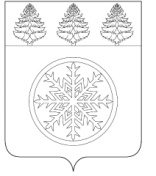                                                  ПРОТОКОЛ  Заседания   общественной комиссии для  обсуждения дизайн - проектов благоустройства придомовых территорий многоквартирных жилых домов  в рамках реализации программы «Формирование современной городской среды Зиминского городского муниципального образования» на  2018 - 2022 годы.г. Зима                                                                                                        20 февраля 2018 года                                                                                                                                        13-00 час.Место проведения: зал заседаний администрации Зиминского городского муниципального образования (ул. Ленина, 5, 2-й этаж).Председатель комиссии: Пушкарева Оксана Викторовна – руководитель фракции ВПП «ЕДИНАЯ РОССИЯ» В Думе Зиминского городского муниципального образования;Заместитель председателя: Беляевский Сергей Владимирович – начальник отдела архитектуры и градостроительства администрации ЗГМО.Секретарь комиссии: Полынов Дмитрий Анатольевич – ведущий специалист отдела архитектуры и градостроительства. Члены комиссии:- Гузенко Наталья Юрьевна – заместитель мэра городского округа по социальным вопросам, председатель комитета по социальной политике; - Полынцева Галина Александровна – председатель Думы ЗГМО;- Пыжьянов Никита Игоревич - начальник отдела ЖКХ, транспорта и связи администрации ЗГМО; - Балабанов Анатолий Алексеевич - директор управляющей компании ООО «Атол»               - Ульянич Екатерина Александровна - начальник отдела по молодежной политике  администрации ЗГМО, заместитель председателя комитета по социальной политике;Приглашенные: - средства массовой информации;- старшие домов 5 чел.Вопросы повестки дня:Рассмотрение пяти дизайн - проектов благоустройства придомовых территорий  МКД.Слушали: начальника отдела архитектуры и градостроительства администрации ЗГМО Беляевского Сергея Владимировича.По первому проекту: территория расположена по адресу: г. Зима, ул. Ленина, д. 11.По второму проекту: территория расположена по адресу: г. Зима, мкр. Ангарский, д. 2.По третьему проекту: территория расположена по адресу: г. Зима, ул. Каландарашвили, д. 5.По четвертому проекту: территория расположена по адресу: г. Зима, мкр. Ангарский, д. 15.По пятому проекту: территория расположена по адресу: г. Зима, ул. Московский тракт, д. 43.Решение комиссии:Согласовать дизайн - проекты благоустройства придомовых территорий многоквартирных жилых домов  в рамках реализации программы «Формирование современной городской среды Зиминского  городского муниципального образования» на  2018 - 2022 годы, согласно перечисленного списка:Секретарь комиссии                                                                                       Д.А. Полынов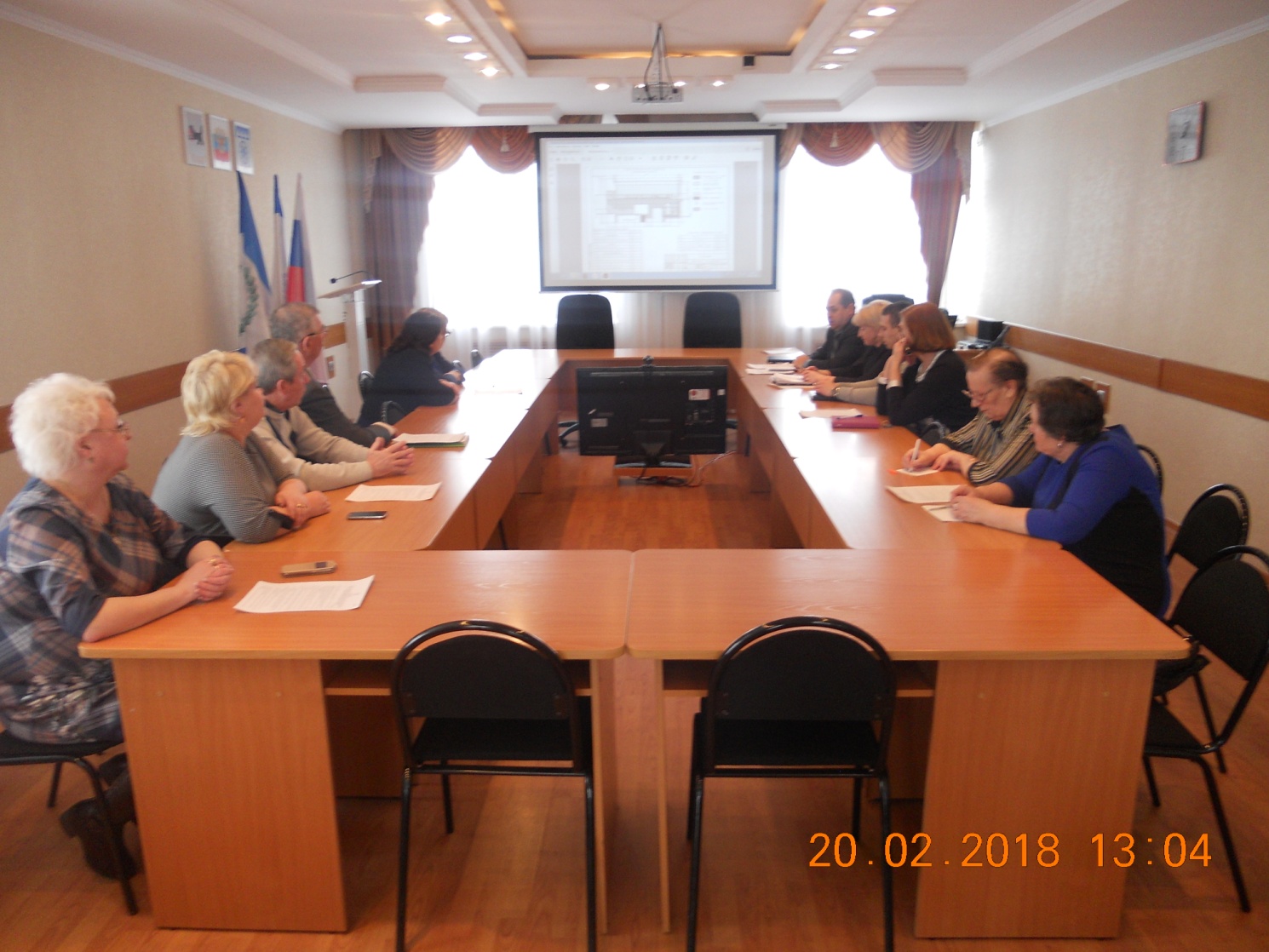 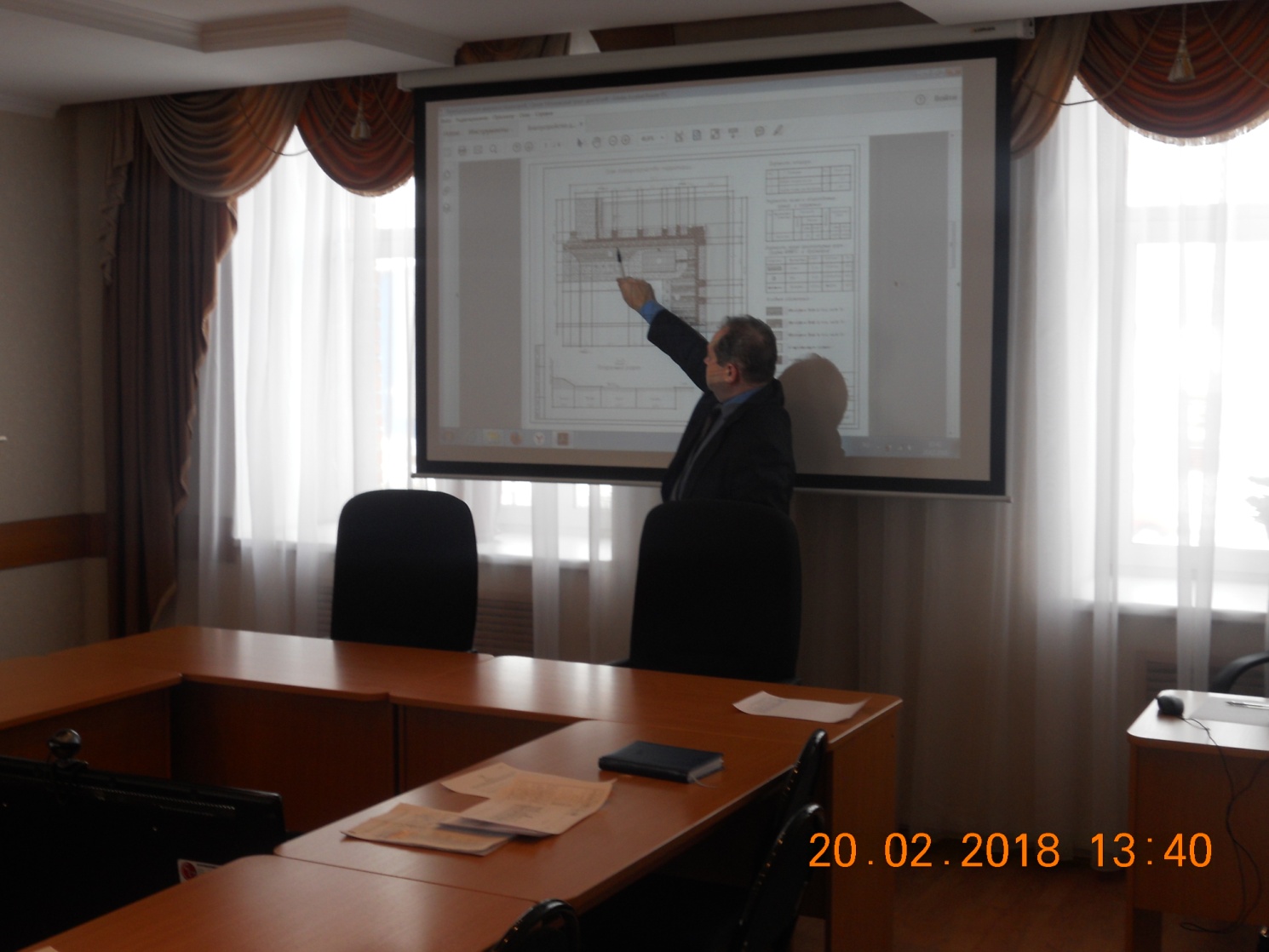 № п/пАдрес территории1г. Зима, ул. Ленина, д. 112г. Зима, мкр. Ангарский, д. 23г. Зима, ул. Каландарашвили, д. 54г. Зима, мкр. Ангарский, д. 155г. Зима, ул. Московский тракт, д. 43